Бушуйская основная школа- филиал муниципального бюджетного общеобразовательного учреждения «Кириковская средняя школа»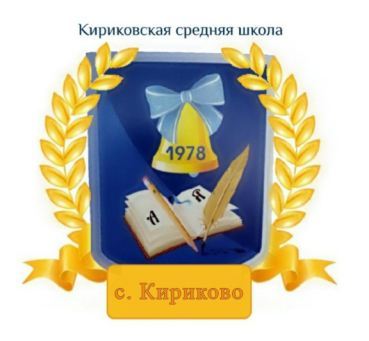 РАБОЧАЯ ПРОГРАММАпо предмету «Изобразительное искусство» для учащихся 2 класса Бушуйской основной школы-филиала муниципального бюджетного общеобразовательного учреждения «Кириковская средняя школа»Составила: учитель Кадиров Ахмад Насириддинович 2020-2021 учебный год1.Пояснительная записка.Рабочая программа по предмету «Изобразительное искусство» составлена на основе федерального государственного образовательного стандарта начального общего образования, основной образовательной программы начального общего образования Бушуйская основная школа-филиал муниципального бюджетного общеобразовательного учреждения «Кириковская средняя школа» № 71-од от 07.03.2019 (Примерные программы по учебным предметам. Начальная школа. В 2 ч., ч.1. – 4–е изд., перераб. – М.: «Просвещение», 2011 г. – 416 с. – (Стандарты второго поколения), в соответствии с учебным планом Бушуйская основная школа-филиал муниципального бюджетного общеобразовательного учреждения «Кириковская средняя школа» от 30 августа 2019 года на 2020-2021 учебный год, с учётом авторской программы авторской программы «Изобразительное искусство» Б.М.Неменского, В.Г.Горяева, Москва «Просвещение,2015 г., программа рассчитана на пятидневную рабочую неделю и написана с учетом требований, установленных СанПиН.	Согласно программе, на изучение изобразительного искусства в 1 классе отводится 34 часа (34 учебные недели). Исходя из учебного плана Кириковской средней школы на изучение курса «Изобразительное искусство» отведено 1 час в неделю. Промежуточная аттестация проводится с 04.05.2021 по 25.05.2021 г. в форме инсценирования сказки.2.Планируемые результаты освоения предметаВ ценностно-эстетической сфере у второклассника будет формироваться:эмоционально-ценностное отношение к окружающему миру (семье, Родине, природе, людям);толерантное принятие разнообразия культурных явлений, национальных ценностей и духовных традиций;художественный вкус и способность к эстетической оценке произведения искусства, нравственной оценке своих и чужих поступков, явлений окружающей жизни.В познавательной сфере у второклассника будет развиваться:способность к художественному познанию мира;умение применять полученные знания в собственной художественно-творческой деятельности.В трудовой сфере у второклассника будут формироваться:навыки использования различных художественных материалов для работы в разных техниках (живопись, графика, скульптура, декоративно-прикладное искусство, художественное конструирование);стремление использовать художественные умения для создания красивых вещей или их украшения.3.Содержание учебного предмета4. Тематическое планированиеНеобходима корректировка расписания в мае 2021 года на 1 час5.Список литературы, используемый при оформлении рабочей программыИзобразительное искусство: Искусство вокруг нас: учеб. для 2 кл. нач. шк.  /[ Н. А. Горяева, Л. А. Неменская, А. С. Питерских и др.]; под ред.  Б. М.Неменского. – 8-е изд. -  М : Просвещение, 2014.СОГЛАСОВАНО:Заместитель директора по учебно-воспитательной работе 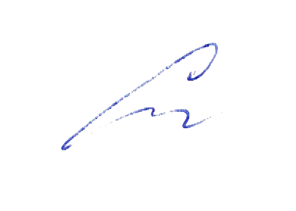 Сластихина Н.П.______«31» августа 2020 г.УТВЕРЖДАЮ:Директор муниципального бюджетного 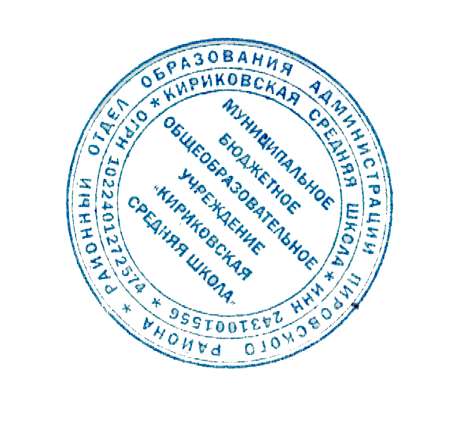 общеобразовательного учреждения «Кириковская средняя школа» 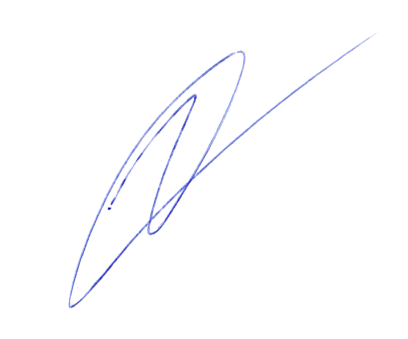 Ивченко О.В. _______«31» августа 2020 г.№Раздел Количество часов1Чем и как работают художники.92Реальность и фантазия.  93О чем говорит искусство.104Как говорит искусство.6№ Наименование раздела, темыКоличество часовДата проведенияЧем и как работают художники (9 часов)Чем и как работают художники (9 часов)Чем и как работают художники (9 часов)Чем и как работают художники (9 часов)1Три основные краски создают многоцветие мира. Цветочная поляна101.092Гуашь. Добавление белой и черной краски. Природная стихия108.093Выразительные возможности восковых мелков. Букет осени115.094Выразительные возможности восковых мелков. Золотая рыбка122.095Выразительные возможности аппликации. Аппликация из осенних листьев (по замыслу ученика)129.096Выразительные возможности графических материалов. Линия-выдумщица106.107Выразительные возможности графических материалов. Волшебный лес113.108Выразительность материалов для работы в объеме. Пингвинчик на льдине120.109Для художника любой материал может стать выразительным. Изображение родного города с помощью неожиданных материалов103.11Реальность и фантазия  ( 9 часов)Реальность и фантазия  ( 9 часов)Реальность и фантазия  ( 9 часов)Реальность и фантазия  ( 9 часов)10Изображение и реальность. Павлин110.1111-12Изображение и фантазия. Сказочная птица217.1124.1113Украшение и реальность. Паутинка.  Узор на стекле101.1214Украшение и фантазия. Украшаем кокошник и сарафан108.1215-16Постройка и реальность. Подводный мир215.1222.1217-18Постройка и  фантазия. .Сказочный город(индивидуально-групповой проект)212.0119.01О чем говорит искусство (10 часов)О чем говорит искусство (10 часов)О чем говорит искусство (10 часов)О чем говорит искусство (10 часов)19-20Выражение отношения к окружающему миру через изображение природы. Море226.0102.0221-22Образ человека и его характер (женский образ)209.0216.0223Образ человека и его характер (мужской образ)102.0324Выражение характера человека через украшение109.0325Выражение характера человека через украшение, конструкцию и декор116.0326-27Совместно Мастера Изображения, Украшения, Постройки создают дома для сказочных героев230.0306.0428Цвет как средство выражения.Теплые и холодные цвета. Чудо-коврик113.04Как говорит искусство (6 часов) Как говорит искусство (6 часов) Как говорит искусство (6 часов) Как говорит искусство (6 часов) 29Цвет как средство выражения.Тихие и звонкие цвета120.0430Пятно как средство выражения. Силуэт127.0431Ритм и движение пятен как средство выражения. Мыльные пузыри104.0532Линия как средство выражения. Ритм линий. Весенняя поляна111.0533Линия как средство выражения. Характер линий. Дерево118.0534Ритм линий и пятен, композиция – средства выразительности. Весна идет. Шум птиц1